Useful links and resourcesSpeed sound flash cards available from amazonhttps://www.amazon.co.uk/Read-Write-Inc-Home-Flashcards/dp/0198386710/ref=sr_1_1?crid=2JF78MFWOM6DT&dchild=1&keywords=read+write+inc+phonics+flash+cards&qid=1587555353&sprefix=read+w%2Caps%2C193&sr=8-1For videos to demonstrate how RWInc works at St Catherine`s please visit our school website.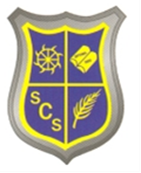 St Catherine’s Catholic Primary SchoolLive, Love and Learn Together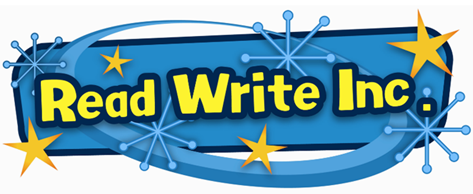 Reading and PhonicsInformation for ParentsAt St Catherine’s we aim for all children to become fluent, confident readers so they develop a love of reading.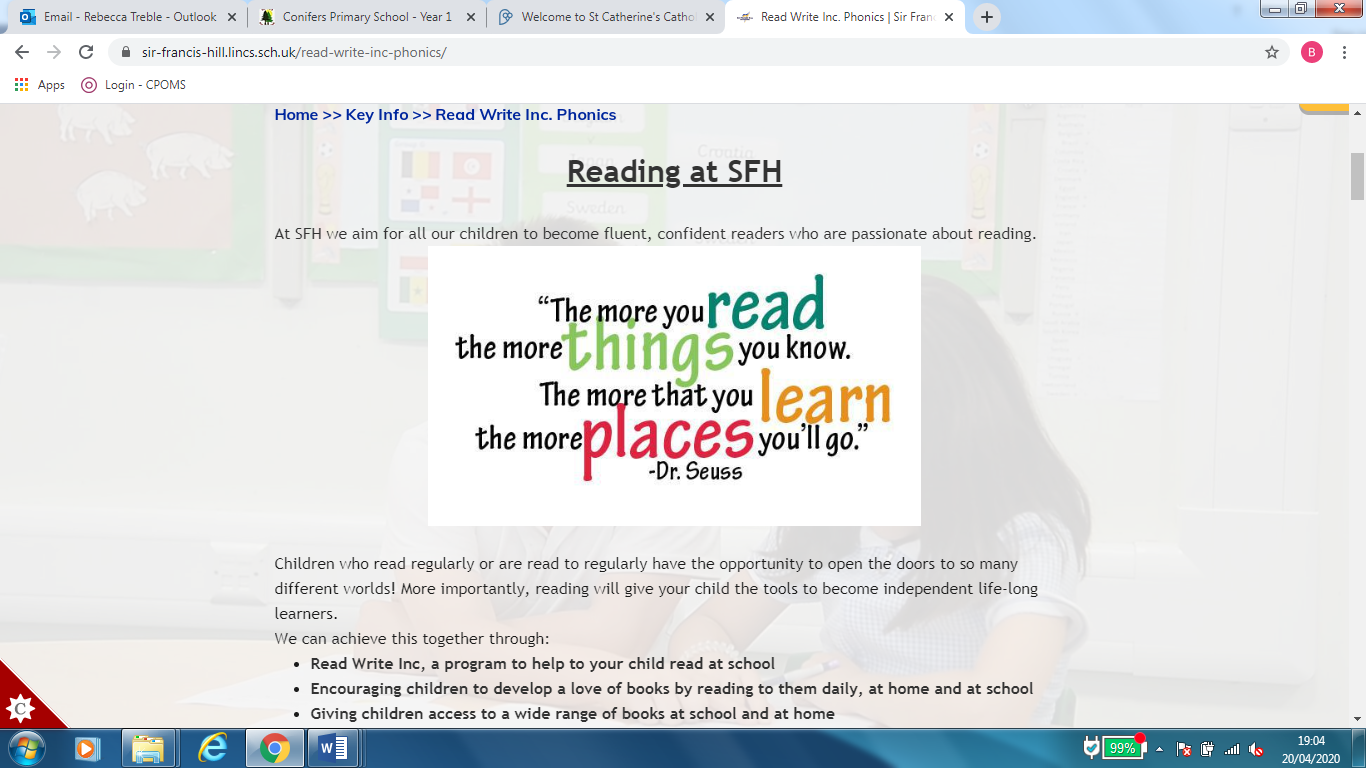 Children who read regularly, or are read to regularly have the opportunity to open the doors to so many different worlds! More importantly, reading will give your child the tools to become independent life-long learners.We can achieve this together through:Read Write Inc, a program to help to your child read at schoolEncouraging children to develop a love of books by reading to them daily, at home and at schoolGiving children access to a wide range of books at school and at home At St Catherine`s we teach Read Write Inc Phonics (RWI) daily to give your child the best possible start with their literacy. We have put together a guide to how the RWI program works together with some useful links.What is Read Write Inc?Read Write Inc (RWI) is a phonics program which helps all children learn to read fluently and at speed, so they can focus on developing their skills in comprehension, vocabulary and spelling.  The program is designed for children aged 4-7. However, at St Catherine’s we will continue teaching RWI to children beyond the age of 7, if they still need support in their reading.RWI was developed by Ruth Miskin and more information on this can be found at https://ruthmiskin.com/en/find-out-more/parents/.How will RWI be taught?All children are assessed regularly by our RWI lead teachers so they work with children at a similar level. This allows complete participation in lessons. Children will be grouped appropriately across the 2 classes.ReceptionIn Reception all children will learn how to ‘read’ the sounds in words and how those sounds can be written down.ReadingThe children:learn 44 sounds and the corresponding letters/letter groups using simple picture prompts – see belowlearn to read words using Fred talk and sound blendingread from a range of storybooks and non-fictions books matched to their phonic knowledgework well with partnersdevelop comprehension skills in stories by answering 'Find It' and 'Prove It' discussion questionsWritingThe children:learn to write and form the letters/letter groups which represent the 44 sounds with the help of fun phraseslearn to write words by using Fred Talklearn to build sentences by practising sentences out loud before they write TalkingThe childrenThey work in pairs so that they:answer every questionpractise every activity with their partnertake turns in talking and reading to each otherdevelop ambitious vocabularyYear One & Year TwoChildren follow the same format as Reception, but will work on complex sounds and read books appropriate to their reading level. Daily sessions of RWI phonics last for 40 mins (20 minutes speed sounds and 20 minutes for Reading).  Once children become fluent speedy readers they will move on to Guided Reading comprehension activities within Year 1 and Year 2.Five key principles underpin the teaching in all Read Write Inc. sessions:  Purpose – know the purpose of every activity and share it with the children, so they know the one thing they should be thinking aboutParticipation – ensure every child participates throughout the lesson. Partnership work is fundamental to learningPraise – ensure children are praised for effort and learning, not abilityPace – teach at an effective pace and devote every moment to teaching and learningPassion – be passionate about teaching so children can be engaged emotionally.Fred TalkWe use pure sounds (‘m’ not’ muh’,’s’ not ‘suh’, etc.) so that your child will be able to blend the sounds into words more easily.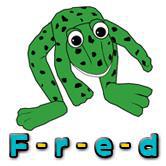 At school we use a frog called Fred who is an expert on sounding out words! we call it, ‘Fred Talk’. E.g. m-o-p, c-a-t, m-a-n, sh-o-p, b-l-a-ck.The following video is an example of blending sounds with Fred. https://www.youtube.com/watch?v=dEzfpod5w_QThe children are taught the sounds in 3 sets.Set 1 Sounds are taught in the following order together with rhymes to help children form the letters correctly and instantly recognise sounds ready for blending.Children will also use pictures for each sound to help recognise the sound and then form the shape of the sound.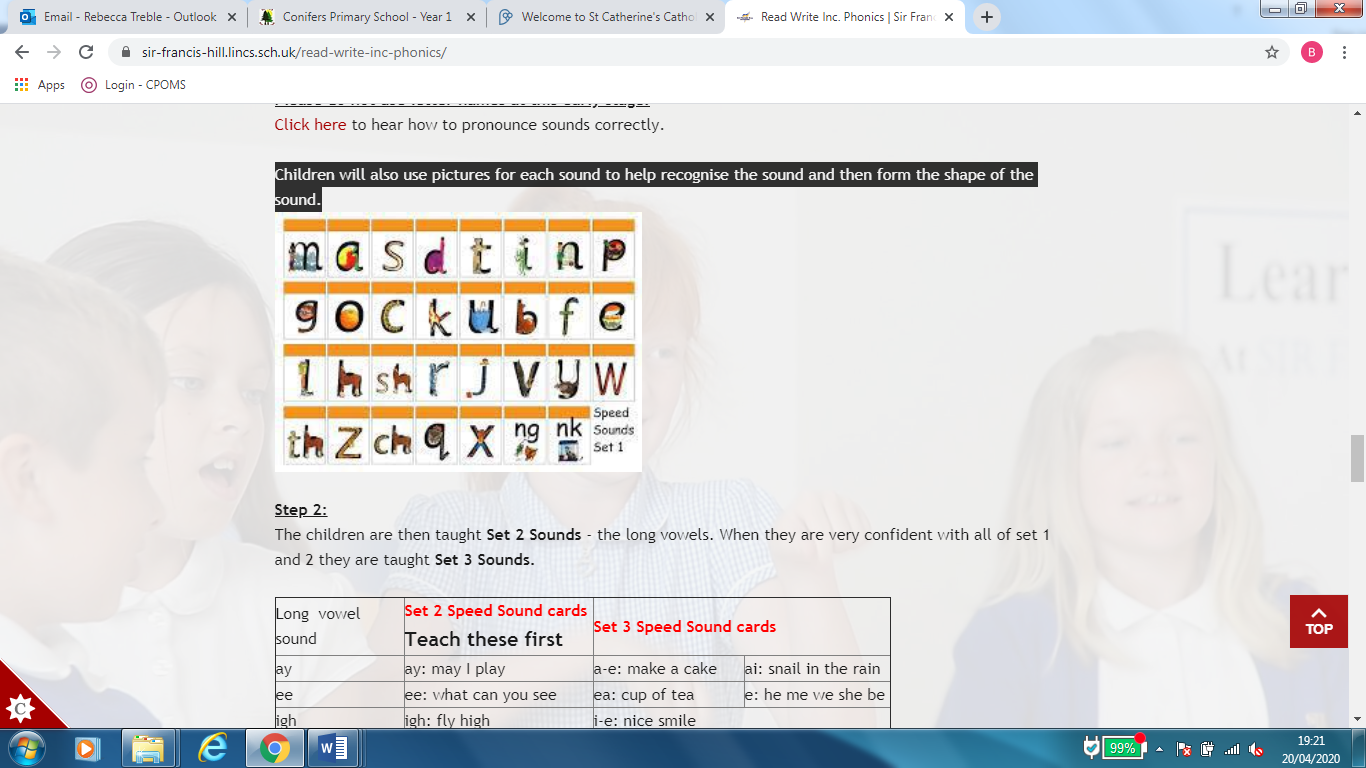 The children are then taught Set 2 Sounds - the long vowels. When they are very confident with all of set 1 and 2 they are taught Set 3 Sounds.Nonsense words (Alien words)          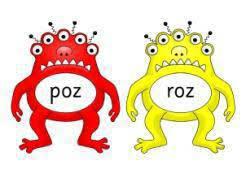 As well as learning to read and blend real words children will have plenty of opportunities to apply their sound recognition skills on reading ‘Nonsense words’. These words will also feature heavily in the Year One Phonics Screening check in the summer term. Applying PhonicsChildren will be introduced to ‘Ditty books’ when they successfully begin to read single words. Children use sound-blending (Fred Talk) to read short ditties. They will bring these home once they have read and discussed the book in class. Children will then be challenged to use their developing phonic knowledge to write short sentences.Within all the books children will have red and green words to learn, to help them to become speedy readers. Red words are words that are not easily decodable and challenge words to extend children’s vocabulary. Green words are linked to the sounds they have been learning and are easily decodable.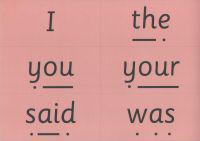 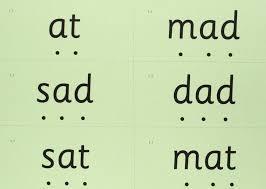 Dots and dashes represent the sound each letter makes.Once your child has been introduced and taught these words in school we will send these home for you to continue practising with your child.During the RWI session children will read a selected book three times and at each new reading they will have plenty of opportunities to practise using their developing comprehension skills. You will hear your child talking about ‘hold, edit or build a sentence’.Hold a sentence is an activity that encourages children to remember a whole sentence while focusing on spelling and punctuation.Build a sentence is to give children the opportunity to create their own sentence to that shows the meaning of a word and edit a sentence allows the children to critique a sentence using their knowledge of spelling punctuation and grammar. Children complete a longer piece of independent writing, which gives them the opportunity to show off their creativity and to practice their spelling, grammar and punctuation.Using phonics to record spoken wordsChildren will use ‘Fred fingers’ to first sound out a word before they write it down. This method allows children to confidentially identify the spoken sounds within words an enable them to record those sounds to form legible words to eventually build sentences. This method links to the “Fred Talk” applied within their daily phonics sessions.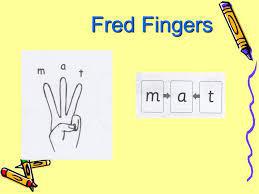 Set 1Set 1SoundRhymemDown Maisie then over the two mountains. Maisie, mountain, mountain.aRound the apple, down the leaf.sSlide around the snakedRound the dinosaur's back, up his neck and down to his feet.tDown the tower, across the tower,iDown the insects body, dot for the head.nDown Nobby and over the net.pDown the plait, up and over the pirates face.gRound the girls face, down her hair and give her a curloAll around the orangecCurl around the caterpillarkDown the kangaroos body, tail and leguDown and under the umbrella, up to the top and down to the puddlebDown the laces, over the toe and touch the heelfDown the stem and draw the leaveseSlice into the egg, go over the top, then under the egglDown the long leghDown the horse's head to the hooves and over his backshSlither down the snake, then down the horse's head to the hooves and over his backrDown the robot's back, then up and curljDown his body, curl and dotvDown a wing, up a wingyDown a horn, up a horn and under the yak's head.wDown, up, down, up the worm.thDown the tower, across the tower, then down the horse’s head to the hooves and over his backzZig-zag-zig, down the zip.chCurl around the caterpillar, , then down the horse's head to the hooves and over his backquRound the queen’s head, up to her crown, down her hair and curlxCross down the arm and leg and cross the other wayngA thing on a stringnkI think I stinkLong  vowel soundSet 2 Speed Sound cardsSet 3 Speed Sound cardsSet 3 Speed Sound cardsayay: may I playa-e: make a cakeai: snail in the raineeee: what can you seeea: cup of teae: he me we she beighigh: fly highi-e: nice smilei-e: nice smileowow: blow the snowo-e: phone homeao: goat in a boatoooo: poo at the zoou-e: huge bruteew: chew the stewoooo: look at a bookarar: start the caroror: shut the dooraw: yawn at dawnairair: that’s not fairare: share and careirir: whirl and twirlur: nurse for a purseer: a better letterouou: shout it outow: brown cowoyoy: toy for a boyoi: spoil the boyireire: fire fire!earear: hear with your earureure: sure it’s pure?